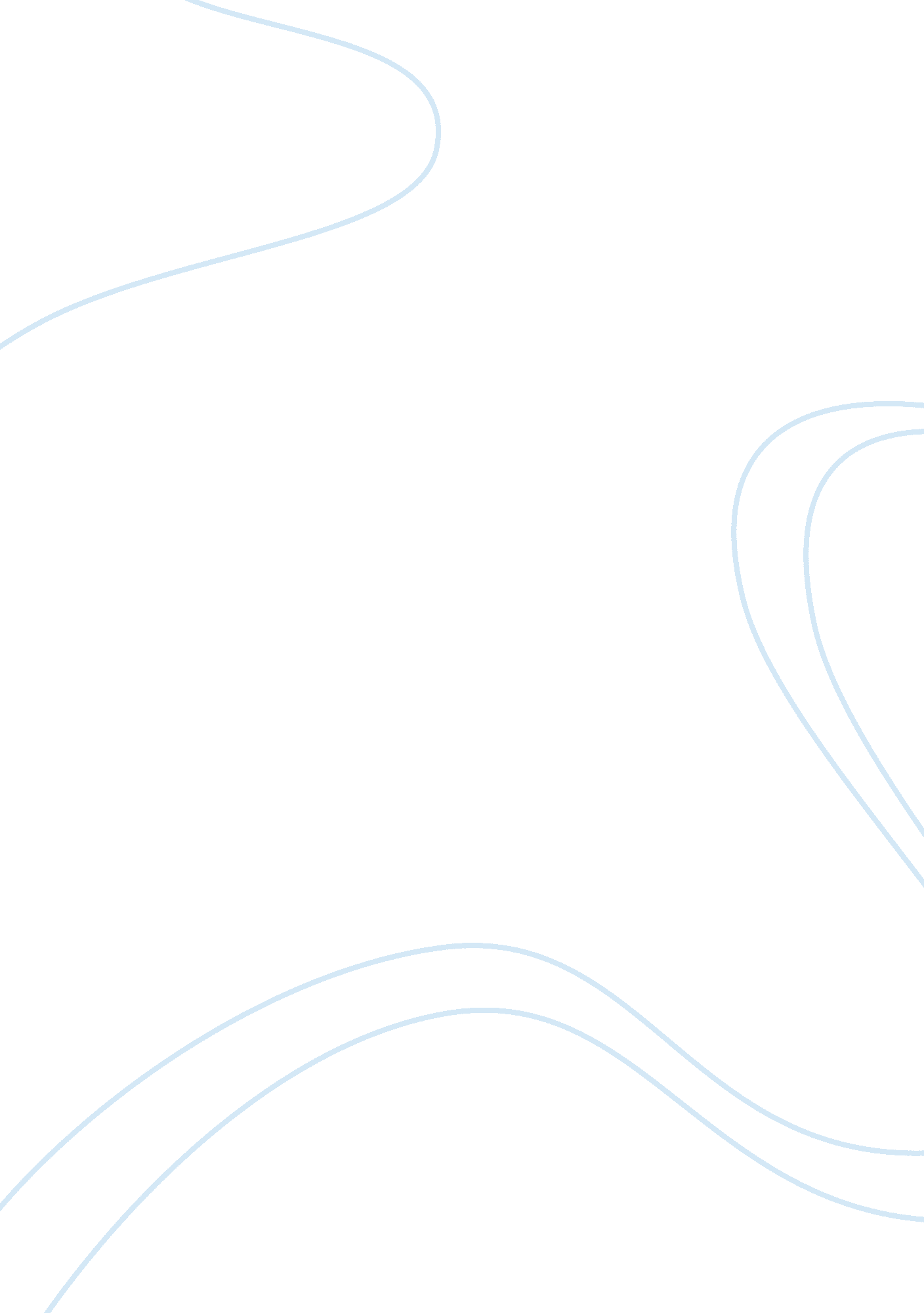 Good essay on advertising budget on recession: service versus manufacturingBusiness, Company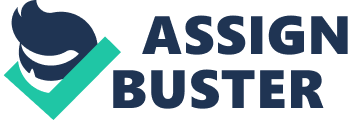 3M Corporation. (2011, April 17). 2010 Annual Report. Retrieved from 3M Corporate Web site: http://media. corporate-ir. net/media_files/irol/80/80574/annualreport/2010_Annual_Report. pdf 
General Motors. (2011, April 18). GM 2010 Annual Report. Retrieved from General Motors Corporate Web site: https://materials. proxyvote. com/Approved/37045V/20110408/AR_87685/HTML1/default. htm 
Kellogg's. (2014). Annual Reports. Retrieved from Kellogg's Corporate Web Site: http://www. annualreport2010. kelloggcompany. com/financial. htm 
Mattel Inc. (2014, August 26). Annual Reports. Retrieved from Mattel Inc. Web site: http://investor. shareholder. com/mattel/annuals. cfm 
2006 GM Annual Report 
http://www. google. com/url? sa= t&rct= j&q=&esrc= s&source= web&cd= 7&sqi= 2&ved= 0CEgQFjAG&url= http%3A%2F%2Fwww. motorsliquidationdocket. com%2Fpdflib%2FGM_2006_AnnualReport. pdf&ei= dDBlVJ-_LdSnyATZyYDYDw&usg= AFQjCNFikRRxE_JaFZVqdtP8oc-uViNrrQ ExxonMobil Corp 2008 Annual Report http://thomson. mobular. net/thomson/7/2946/3929/ ExxonMobil Corp 2012 Annual Report http://www. google. com/url? sa= t&rct= j&q=&esrc= s&source= web&cd= 4&ved= 0CDMQFjAD&url= http%3A%2F%2Fcorporate. exxonmobil. com%2F~%2Fmedia%2FReports%2FOther%2520Reports%2F2012%2Fnews_pub_ir_finstmts2012. pdf&ei= bzFlVIaMM4SxyQT8h4JQ&usg= AFQjCNESCGgCXkuqxMc0r5JWZyYk8cVXeg Sherwin Williams 2010 Annual Report http://www. google. com/url? sa= t&rct= j&q=&esrc= s&source= web&cd= 1&ved= 0CB4QFjAA&url= http%3A%2F%2Finvestors. sherwin-williams. com%2Fpdf%2Fannual-reports%2F2010_annual_report. pdf&ei= hzJlVMCPEMr-yQStzIKQAw&usg= AFQjCNHgyMP8lV7gzwte6R35TUQQbMUjuA IBM 2010 Annual Report http://www. google. com/url? sa= t&rct= j&q=&esrc= s&source= web&cd= 2&sqi= 2&ved= 0CCYQjBAwAQ&url= ftp%3A%2F%2Fftp. software. ibm. com%2Fannualreport%2F2010%2F2010_ibm_annual. pdf&ei= dDNlVKm4FIqlyQSfwoLQCA&usg= AFQjCNHc0-y2rSFm5YZfeCACHrn1Qfy5Cw Marathon Oil 2010 Annual Report http://www. marathonoil. com/Investor_Center/Annual_Review/Annual_Reports/ Qualcomm 2010 Annual Report http://investor. qualcomm. com/secfiling. cfm? filingID= 950123-10-100207 Monster Beverage Company 2010 Annual Report http://investors. monsterbevcorp. com/sec. cfm? DocType= Annual&Year=&FormatFilter= General Electric 2010 Annual Report http://www. ge. com/ar2010/downloads. html Tempur Sealy 2010 Annual Report http://investor. tempursealy. com/annuals. cfm Hormel Foods 2010 Annual Report http://phx. corporate-ir. net/phoenix. zhtml? c= 71258&p= irol-reportsAnnual Procter and Gamble 2010 Annual Report http://www. google. com/url? sa= t&rct= j&q=&esrc= s&source= web&cd= 1&ved= 0CB4QFjAA&url= http%3A%2F%2Fwww. pg. com%2Ffr_FR%2Fdownloads%2Fannual_reports%2FPG_2010_AnnualReport. pdf&ei= TjhlVO-9HsOYyATQ4YH4Dg&usg= AFQjCNGPsOhQO8t8gpaIzOM-DUc2Ik7xgg PepsiCo 2010 Annual Report http://www. google. com/url? sa= t&rct= j&q=&esrc= s&source= web&cd= 1&sqi= 2&ved= 0CB4QFjAA&url= http%3A%2F%2Fwww. pepsico. com%2FDownload%2FPepsiCo_Annual_Report_2010_Full_Annual_Report. pdf&ei= sDhlVPHvL4ugyQSHwYHYBA&usg= AFQjCNH4a18yRcNyLdr_7b3wqiIRLqRpYw Unilever 2010 Annual Report http://www. unilever. com/investorrelations/annual_reports/archives/#13-280688 Pfizer 2010 Annual Report http://www. pfizer. com/investors/financial_reports/financial_reports Oracle Corp 2010 Annual Report http://www. google. com/url? sa= t&rct= j&q=&esrc= s&source= web&cd= 2&ved= 0CCUQFjAB&url= http%3A%2F%2Fwww. oracle. com%2Fus%2Fcorporate%2Finvestor-relations%2Ffinancials%2F10k-2010-152558. pdf&ei= qztlVJuRApKHyATN_YHoCA&usg= AFQjCNFT4I72Yz5XPoX0rKFubd-RmuBS4w Comcast 2010 Annual Report http://www. cmcsa. com/annuals. cfm Prudential 2010 Annual Report http://www3. prudential. com/annualreport/report2011/annual/HTML2/default. htm Morgan Stanley 2010 Annual Report http://www. google. com/url? sa= t&rct= j&q=&esrc= s&source= web&cd= 2&ved= 0CCQQFjAB&url= http%3A%2F%2Fwww. morganstanley. com%2Fabout%2Fir%2Fshareholder%2F10k2012%2F10k2012. pdf&ei= OD1lVO3FFsSGyATV-YKgDQ&usg= AFQjCNFXyaIwqDnxcrG1UuZio2EbeQCPCw Federal Express 2010 Annual Report http://investors. fedex. com/financial-information/annual-reports/fedex-2010-annual-report/default. aspx Delta Airlines 2010 Annual Report http://www. google. com/url? sa= t&rct= j&q=&esrc= s&source= web&cd= 1&ved= 0CB4QFjAA&url= http%3A%2F%2Fwww. delta. com%2Fcontent%2Fdam%2Fdelta-www%2Fpdfs%2Fabout-financial%2FDeltaAirLines_10K_2011. pdf&ei= sT9lVPSbJM79yQTP7YDoBg&usg= AFQjCNE-Q04_OSkTwTS58pdLhSdJSsMtwQ Humana Health Care 2010 Annual Report http://www. google. com/url? sa= t&rct= j&q=&esrc= s&source= web&cd= 1&ved= 0CB4QFjAA&url= http%3A%2F%2Fphx. corporate-ir. net%2FExternal. File%3Fitem%3DUGFyZW50SUQ9ODQ2ODh8Q2hpbGRJRD0tMXxUeXBlPTM%3D%26t%3D1&ei= AkFlVKecEsqsyASQtILADw&usg= AFQjCNEYqjbHY798m9zwRSNpvkP5BaPJvQ Liberty Mutual 2010 Financial Statement http://www. libertymutualgroup. com/omapps/ContentServer? pagename= LMGroup/Views/LMG&ft= 3&fid= 1138356793938&ln= en New York Life 2010 Annual Report http://www. newyorklife. com/about/2010-new-york-life-annual-report Sprint Nextel 2010 Annual Report http://www. google. com/url? sa= t&rct= j&q=&esrc= s&source= web&cd= 7&ved= 0CEgQFjAG&url= http%3A%2F%2Fwww. snl. com%2Firweblinkx%2FMobile%2Ffile. aspx%3FIID%3D4057219%26FID%3D10793990%26O%3D3%26OSID%3D9&ei= O0RlVOqPLoa8yQS-yoCAAQ&usg= AFQjCNHb2R3tRBKrgP5oSdfJf6UtVAktfw American Express 2010 Annual Report http://about. americanexpress. com/ar/2010/ Time Warner 2010 Annual Report http://www. google. com/url? sa= t&rct= j&q=&esrc= s&source= web&cd= 2&ved= 0CCUQFjAB&url= http%3A%2F%2Fir. timewarnercable. com%2Ffiles%2Fdoc_financials%2FAnnual%2520Reports%2FTime_Warner_AR3_29_11. pdf&ei= N0VlVL-DBcSZyAT5wILYBQ&usg= AFQjCNEf1Cgl3-szL5EtKIce0w5RRZjQaw Travelers 2010 Annual Report http://investor. travelers. com/FinancialDocs. aspx? iid= 4055530 Aflac 2010 Annual Report http://investors. aflac. com/financial-reporting/annual-reports. aspx Southwest Airline 2010 Annual Report http://www. google. com/url? sa= t&rct= j&q=&esrc= s&source= web&cd= 2&ved= 0CCQQFjAB&url= http%3A%2F%2Fsouthwest. investorroom. com%2Fdownload%2F2010%2BAnnual%2BReport. pdf&ei= okhlVLWnD5OdygT8_YDoCA&usg= AFQjCNG_3bq7tno8cL8HYd9MCzqCarty0Q 